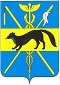 СОВЕТ НАРОДНЫХ ДЕПУТАТОВБОГУЧАРСКОГО МУНИЦИПАЛЬНОГО РАЙОНАВОРОНЕЖСКОЙ ОБЛАСТИРЕШЕНИЕот «25» декабря 2017 г. № 30г. БогучарОб избрании счетной комиссиитретьей сессииСовета народных депутатов Богучарскогомуниципального района Воронежской областиВ соответствиис Уставом Богучарского муниципального района, решением Совета народных депутатов Богучарского муниципального района от 18.09.2017 № 4 «Об утверждении регламента Совета народных депутатов Богучарского муниципального района Воронежской области седьмого созыва»Совет народных депутатов Богучарского муниципального районар е ш и л:Избрать счетную комиссиютретьей сессии Совета народных депутатов Богучарского муниципального района Воронежской области в следующем составе:1. Курганская Ирина Павловна – депутат Совета народных депутатов Богучарского муниципального района от Богучарского местного отделения Воронежского регионального отделения ВПП «ЕДИНАЯ РОССИЯ».2.Ткачев Игорь Викторович -депутат Совета народных депутатов Богучарского муниципального района от Богучарского местного отделения Воронежского регионального отделения ВПП «ЕДИНАЯ РОССИЯ».3. Жданов Виктор Карлович - депутат Совета народных депутатов Богучарского муниципального района от Богучарского местного отделения Воронежского регионального отделения ВПП «ЕДИНАЯ РОССИЯ».Председатель Совета народных депутатов Богучарского муниципального районаЮ.В.ДорохинаГлава Богучарского муниципального районаВоронежской областиВ.В. Кузнецов